Ziel: Du wiederholst wichtige Fachbegriffe zum Thema Säure-Base.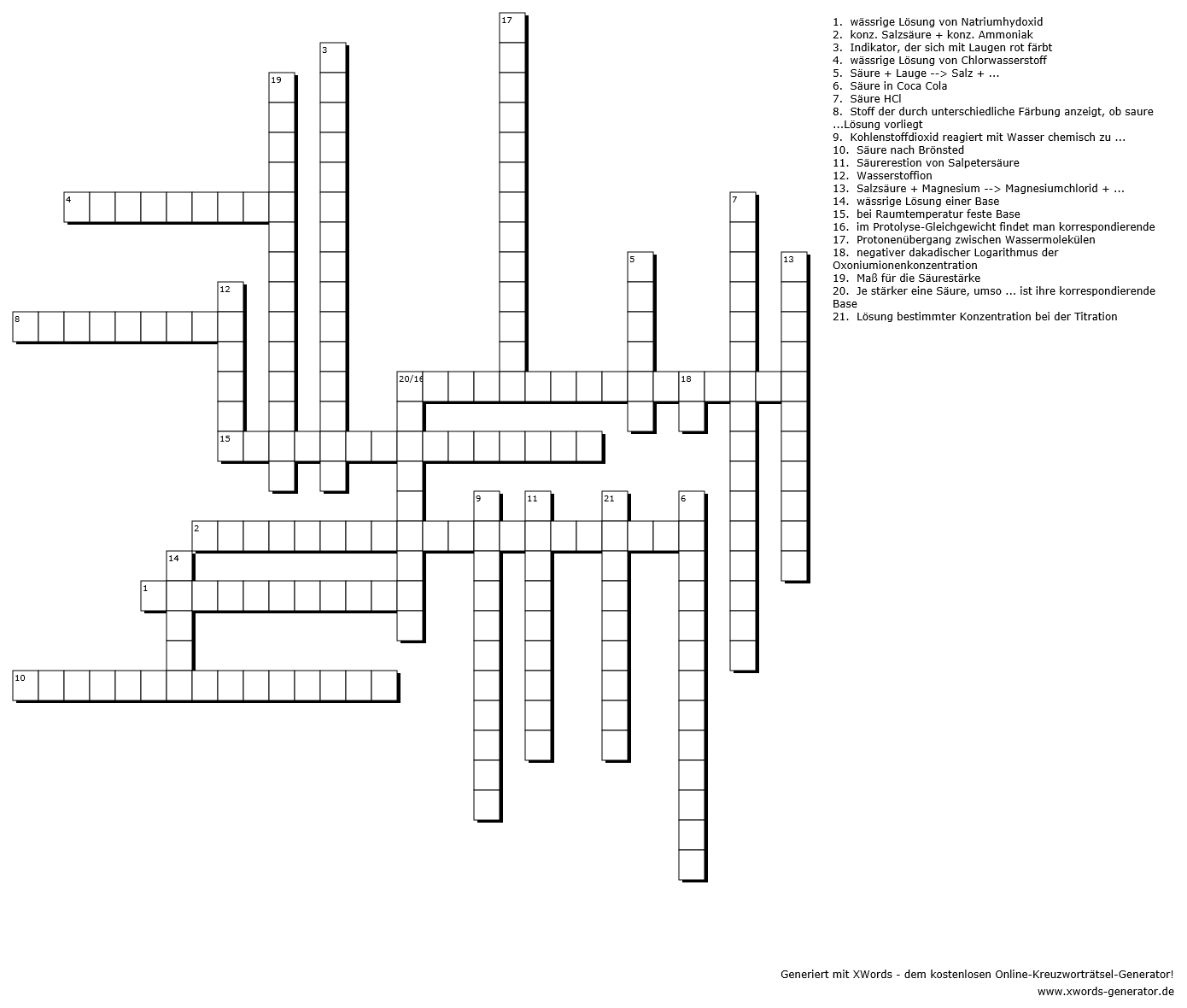 LÖSUNG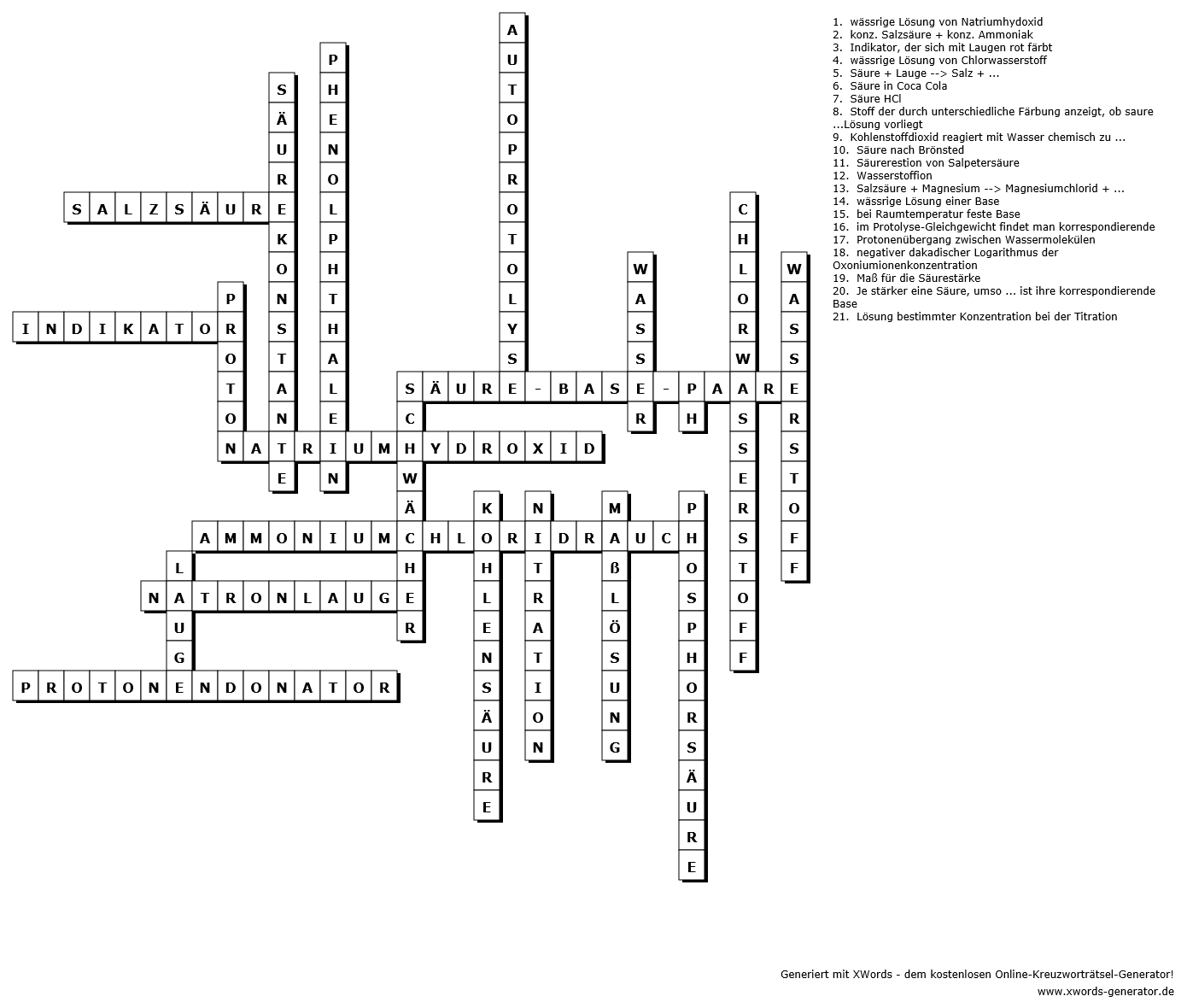 Erstellt mit XWords - Kreuzworträtsel-Generator http://www.xwords-generator.de/ Übung: Säuren und BasenÜ1Wässrige Lösung von NatriumhydroxidKonz. Salzsäure + konz. AmmoniakIndikator, der sich mit Laugen rot färbtWässrige Lösung von ChlorwasserstoffSäure + Lauge  Salz + …Säure in Coca ColaSäure mit der chemischen Formel HClStoff, der saure/alkalische Lösung anzeigtCO2 reagiert mit Wasser chemisch zu …Säure nach BrönstedSäurerestion von SalpetersäureWasserstoffionSalzsäure + Mg  Magnesiumchlorid + …Wässrige Lösung einer BaseBei Raumtemperatur feste BaseProtolysegleichgewicht: korrespondierende. „…..-….-…..“Protonenübergang zwischen H2O-MolekülenNeg. dekadischer Logarithmus von c(H3O+)Maß für die SäurestärkeJe stärker die Säure umso … ihre korrespondierende BaseTitration: Lösung bestimmter Konzentration 